Special Bridport Selectboard Meeting                                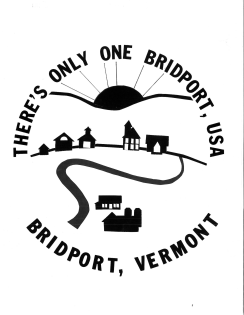 Monday, July 26, 2021Masonic/Community Hall 6:00pmSelectboard Present: Tim Howlett (Chair), David Bronson, Steve Huestis, Bob SunderlandAlso Present: Julie Howlett (Town Clerk), Katie King (Town Treasurer), Dusty Huestis (Road Foreman), Vicki Major, Eric Conroy, Suzanne Buck (Listers)Call to Order:  The meeting was called to order by Chair, Tim Howlett at 6:00pm.Public Comment: No public comment.New Business:      2021-2022 Tax Rate:  David made the motion to set the tax rate for the 2021-2022 budget at 0.7994 for Municipal homestead and Non-residential, Education tax rate at 1.7893 for homestead and 1.7497 for no n-residential and exempt cost at .0041 for homestead and non-residential for a total of 2.5928 for homestead and 2.5532 for non-residential. Steve seconded, motion passed.     FAQ Sheet in Tax Bills:  After much discussion on the FAQ sheet, Tim will revise and email it for approval.     Interest on Delinquent Taxes: We discussed how we asses penalty and interest and will vote on it at the next Town Meeting.Other Business:  Tim signed the pre-buy contract for FylesExecutive Session: no executive sessionAdjourn: Steve made the motion to adjourn. Bob seconded, motion passed. Meeting adjourned at 7:30 pm.Respectfully Submitted,